کانون ارزیابی (اداره کل/سازمان/شرکت) ............................................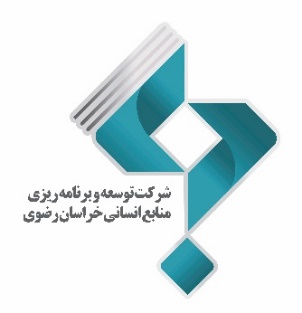 فرم شماره 3شرح حال شخصی و حرفهایبا سلام و ادب، لطفاً به تمام بخشها با دقت پاسخ دهيد.تکميل تمام بخشهاي فرم الزامي ميباشد.برای تکمیل هر بخش، بر روی قسمت نقطهچین دو بار کلیک کرده و تایپ نمایید.حتماً عکس بهروز و با کیفیت را در کادر مربوطه بارگذاری نمایید.بعد از تكميل فرم بصورت تايپ شده (بصورت فايل وورد و پي دي اف)، آن را در قسمت مشخصشده در سایت بارگذاری نمایید.لطفا در اين بخش مطلبی يادداشت نفرماييد.کد داوطلبی:................................1مشخصات فردي و اطلاعات تماس:مشخصات فردی خود را بهصورت كامل و مطابق شناسنامه تکمیل نمایید.1-1نام: .........................................     نام خانوادگي: .................................................     کد ملي: ....................................نام پدر: ..................................     شماره شناسنامه: .......................                      تاريخ تولد: ........ / ........ / ...........       محل تولد: ..............................     شماره تماس ثابت: ...................................   شماره تلفن همراه: ...............................       پست الکترونيک: ............................................................................................................1-2وضعيت تاهل:  مجرد    متاهل      موارد ديگر را لطفأ توضيح دهيد: ................................................ (در صورت تأهل) شغل همسر: .............................................    تعداد فرزندان: ............  2مشخصات سازماني:2-1عنوان پست مندرج در حکم کارگزيني/قرارداد: .............................................................................     زمان اشتغال در اداره کل/سازمان/شرکت: .............. سال  عنوان شغل فعلي: ..................................................................   زمان تصدي در اين شغل: .............. سال       نام مدير مستقيم: .................................................                 رشته شغلي: .............................................         محل خدمت: .....................................................................      تلفن محل کار: ........................................   3تحصيلات:3-14تجارب و مهارتهای شغلی:اطلاعات درخواست شده در اين قسمت در مورد تجارب و مهارتهاي شغلي شما در زمينههاي مديريت و كارشناسي است.از آخرين سوابق كاري شروع كنيد و به ترتيب سوابق به عقب برگرديد.منظور از وظايف كليدي اصليترين وظايف شما در سمت و شغلي كه به عهده داشتهايد است. مقصود از دست آورد، ايدههاي كاربردي، و نوآوريهايي است كه توسط شما به سازمان و يا مجموعهاي ديگر عرضه شده و ترجيحأ با مشاركت شما اجرا و به نتيجه رسيده است.4-1نام سازمان/شرکت: ...................................................................   نام قسمت يا اداره: ...........................................................  عنوان شغل: ..............................................تاريخ شروع و پايان  ..........................................................       محل سازمان/شرکت (شهر) و شماره تلفن:  .....................................................................................وظايف كليدي:  1   ......................................................................................................................................................................................................................................... 	      2    .......................................................................................................................................................................................................................................... 	      3   ........................................................................................................................................................................................................................................... حيطه مسئوليت ....................................   افراد تحت سرپرستي (به نفر)   ..................   مسئوليت مالي/ ابزار و ادوات (به ريال)  .............................................. مهمترين دستاورد، تغيير و يا ارزش آفريني ماندگاري که در زمان خدمت داشته ايد را به اختصار توضيح دهيد: ..............................................................................................................................................................................................................................................................................4-2نام سازمان/شرکت: ...................................................................   نام قسمت يا اداره: ...........................................................  عنوان شغل: ..............................................تاريخ شروع و پايان  ..........................................................       محل سازمان/شرکت (شهر) و شماره تلفن:  .....................................................................................وظايف كليدي:  1   ......................................................................................................................................................................................................................................... 	      2    .......................................................................................................................................................................................................................................... 	      3   ........................................................................................................................................................................................................................................... حيطه مسئوليت ....................................   افراد تحت سرپرستي (به نفر)   ..................   مسئوليت مالي/ ابزار و ادوات (به ريال)  .............................................. مهمترين دستاورد، تغيير و يا ارزش آفريني ماندگاري که در زمان خدمت داشته ايد را به اختصار توضيح دهيد: ..............................................................................................................................................................................................................................................................................4-3نام سازمان/شرکت: ...................................................................   نام قسمت يا اداره: ...........................................................  عنوان شغل: ..............................................تاريخ شروع و پايان  ..........................................................       محل سازمان/شرکت (شهر) و شماره تلفن:  .....................................................................................وظايف كليدي:  1   ......................................................................................................................................................................................................................................... 	      2    .......................................................................................................................................................................................................................................... 	      3   ........................................................................................................................................................................................................................................... حيطه مسئوليت ....................................   افراد تحت سرپرستي (به نفر)   ..................   مسئوليت مالي/ ابزار و ادوات (به ريال)  .............................................. مهمترين دستاورد، تغيير و يا ارزش آفريني ماندگاري که در زمان خدمت داشته ايد را به اختصار توضيح دهيد: ..............................................................................................................................................................................................................................................................................